Lampiran 1	Tabel Kriteria SampelLampiran 2	Data MentahLampiran 3	Output SPSS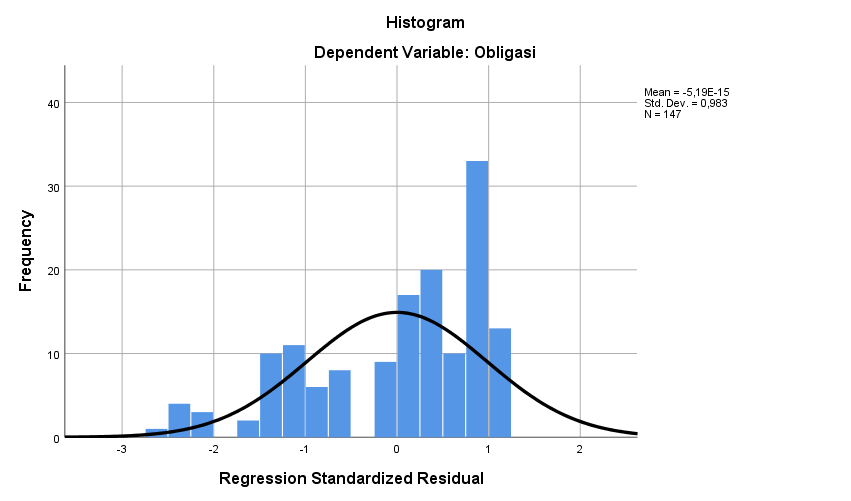 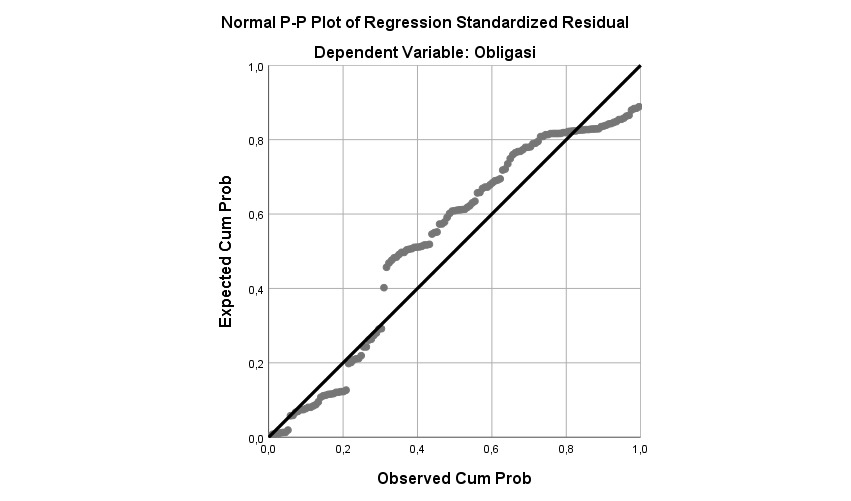 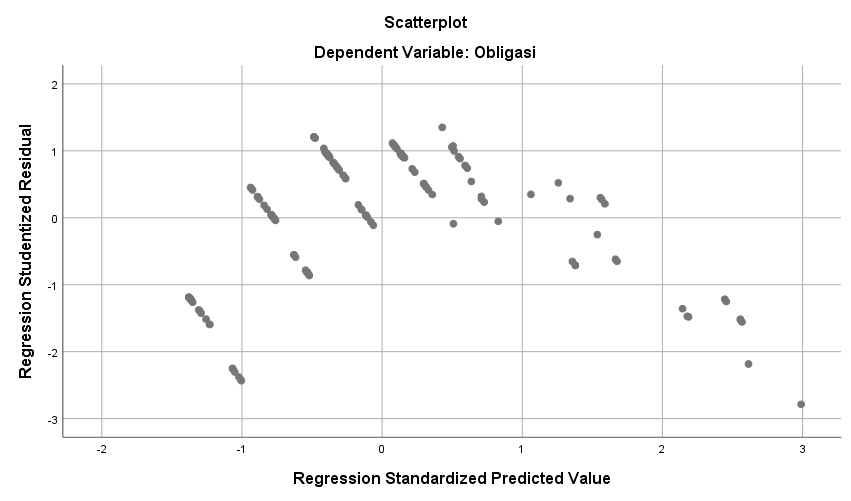 Kode PerusahaanKriteriaKriteriaKriteriaKriteriaKode Perusahaan12341AALI√√√√2ABBA√√√√3ABDA√√X√4ABMM√√X√5ACES√√X√6ACST√√X√7ADES√√√√8ADFO√xX√9ADHI√√X√10ADMF√√X√11ADMG√√X√12ADRO√√X√13AGAR√√X√14AGII√xX√15AGRO√√X√16AGRS√√X√17AHAP√√X√18AIMS√√X√19AISA√√√x20AKKU√√X√21AKPI√√X√22AKRA√√X√23AKSI√√X√24ALDO√√X√25ALKA√√X√26ALMI√√X√27ALTO√xX√28AMAG√√X√29AMAN√xX√30AMAR√√X√31AMFG√√X√32AMIN√xX√33AMOR√xX√34AMRT√√X√35ANDI√√X√36ANJT√√X√37ANTM√√X√38APEX√√X√39APIC√√X√40APII√√X√41APLI√√X√42APLN√√X√43ARGO√√X√44ARII√√X√45ARKA√√X√46ARMY√xX√47ARNA√√X√48ARTA√xX√49ARTI√xX√50ARTO√√X√51ASBI√√X√52ASDM√√X√53ASGR√√X√54ASII√√X√55ASJT√√X√56ASMI√√X√57ASPI√√X√58ASRI√√X√59ASRM√√X√60ASSA√√X√61ATIC√xX√62AUTO√√X√63AYLS√xX√64BABP√√X√65BACA√√X√66BAJA√√X√67BALI√√X√68BAPA√√X√69BAPI√√X√70BATA√√X√71BAYU√√X√72BBCA√√X√73BBHI√√X√74BBKP√√X√75BBLD√√X√76BBMD√√X√77BBNI√√X√78BBRI√√X√79BBRM√√X√80BBSI√xX√81BBSS√√X√82BBTN√√X√83BBYB√√X√84BCAP√√X√85BCIC√√X√86BCIP√√X√87BDNM√√X√88BEEF√xX√89BEKS√√X√90BELL√√X√91BESS√√X√92BEST√√X√93BFIN√√X√94BGTG√√X√95BHAT√√X√96BHIT√√X√97BIKA√√X√98BIMA√√X√99BINA√√X√100BIPI√√X√101BIPP√√X√102BIRD√√X√103BISI√√X√104BJBR√√X√105BJTM√√X√106BKDP√√X√107BKSL√√X√108BKSW√√X√109BLTA√√X√110BLTZ√√X√111BLUE√√X√112BMAS√√X√113BMRI√√X√114BMSR√√X√115BMTR√√X√116BNBA√√X√117BNBR√√X√118BNGA√√X√119BNII√√X√120BNLI√√X√121BOGA√√X√122BOLA√xX√123BOLT√√X√124BOSS√√X√125BPFI√√X√126BPII√√X√127BPTR√√X√128BRAM√√√√129BRIS√√X√130BRMS√√X√131BRNA√√X√132BRPT√√X√133BSDE√√X√134BSIM√√X√135BSSR√√X√136BSWD√√X√137BTEK√√√√138BTEL√√X√139BTON√√x√140BTPN√√x√141BTPS√√x√142BUDI√√√√143BUKK√√x√144BULL√√x√145BUMI√√x√146BUVA√√x√147BVIC√√x√148BWPT√√x√149BYAN√√x√150CAKK√√x√151CAMP√√√√152CANI√xx√153CARE√√x√154CARS√√x√155CASA√√x√156CASH√√x√157CASS√√x√158CBMF√√x√159CCSI√√x√160CEKA√√√X161CENT√√x√162CFIN√√x√163CINT√√√√164CITA√√x√165CITY√√x√166CLAY√√x√167CLEO√√√√168CLPI√√x√169CMNP√√x√170CMPP√xx√171CNKO√xx√172CNTX√xx√173COCO√√x√174COWL√xx√175CPIN√√x√176CPRI√√x√177CPRO√xx√178CSAP√√x√179CSIS√√x√180CSMI√√X√181CSRA√√X√182CTBN√√X√183CTRA√√X√184CTTH√√X√185DADA√xX√186DART√xX√187DAYA√√X√188DEAL√√X√189DEFI√√X√190DEWA√√X√191DFAM√√X√192DGIK√√X√193DIGI√√X√194DILD√√X√195DIVA√√X√196DKFT√√X√197DLTA√√√√198DMAS√√x√199DMMX√√x√200DMND√√x√201DNAR√√x√202DNET√√x√203DOID√√x√204DPNS√√x√205DPUM√√x√206DSFI√√x√207DSNG√√x√208DSSA√√x√209DUCK√√x√210DUTI√√x√211DVLA√√√X212DWGL√√x√213DYAN√√x√214EAST√√x√215ECII√√x√216EKAD√√√X217ELSA√√x√218ELTY√xx√219EMDE√√x√220EMTK√√x√221ENRG√√x√222ENVY√√x√223ENZO√xx√224EPAC√xx√225EPMT√√x√226ERAA√xx√227ERTX√√x√228ESIP√√x√229ESSA√√x√230ESTA√xx√231ESTI√√x√232ETWA√xx√233EXCL√√x√234FAST√√x√235FASW√√x√236FILM√√x√237FINN√xx√238FIRE√√x√239FISH√√x√240FITT√√x√241FMII√√x√242FOOD√√√√243FORU√√x√244FORZ√√x√245FPNI√xx√246FREN√√x√247FUJI√√x√248GAMA√√x√249GDST√√x√250GDYR√√x√251GEMA√√x√252GEMS√√x√253GGRM√√√X254GGRP√√x√255GGST√xx√256GHON√√x√257GIAA√√x√258GJTL√√√X259GLOB√xx√260GLVA√√x√261GMFI√√x√262GMTD√√x√263GOLD√xx√264GOLL√xx√265GOOD√√√√266GPRA√√x√267GRHA√xx√268GSMF√√x√269GTBO√√x√270GWSA√√x√271GZCO√√x√272HADE√√x√273HDFA√√x√274HDIT√√x√275HDTX√√x√276HEAL√√x√277HELI√√x√278HERO√√x√279HEXA√xx√280HITS√√x√281HKMU√√x√282HMSP√√√√283HOKI√√√√284HOME√xx√285HOMI√xx√286HOTL√√x√287HRME√√x√288HRTA√√√X289HRUM√√x√290IATA√√x√291IBFN√√x√292IBST√√x√293ICBP√√√√294ICON√√x√295IDPR√xx√296IFII√xx√297IFSH√xx√298IGAR√xx√299IIKP√√√√300IKAI√xx√301IKAN√xx√302IKBI√xx√303IMAS√√x√304IMJS√√x√305IMPC√√x√306INAF√√√√307INAI√√x√308INCI√√x√309INCO√√x√310INDF√√√√311INDO√√√X312INDR√√x√313INDS√√√X314INDX√√x√315INDY√√x√316INKP√√x√317INOV√√x√318INPC√√x√319INPP√√x√320INPS√√x√321INRU√√x√322INSA√xx√323INTA√√x√324INTD√√x√325INTP√√√X326IPCC√√x√327IPCM√√x√328IPOL√√x√329IPTV√√x√330IRRA√√x√331ISAT√√x√332ISSP√√x√333ITIC√√√√334ITMA√xx√335ITMG√√x√336JAST√√x√337JAWA√√x√338JAYA√√x√339JECC√√x√340JGLE√xx√341JIHD√xx√342JKON√√x√343JKSW√√x√344JMAS√√x√345JPFA√√x√346JRPT√√x√347JSKY√√x√348JSMR√√x√349JSPT√√x√350JTPE√√x√351KAEF√√√√352KARW√√x√353KAYU√√x√354KBAG√xx√355KBLI√√√X356KBLM√√x√357KBLV√√x√358KBRI√xx√359KDSI√x√√360KEEN√xx√361KEJU√√√√362KIAS√√x√363KICI√√√√364KIJA√√x√365KINO√√√√366KIOS√√x√367KJEN√√x√368KKGI√√x√369KLBF√√√√370KMDS√xx√371KMTR√xx√372KOBX√√x√373KOIN√√x√374KONI√√x√375KOPI√xx√376KOTA√√x√377KPAL√xx√378KPAS√√√√379KPIG√√x√380KRAH√xx√381KRAS√xx√382KREN√√x√383LAND√√x√384LAPD√√x√385LCGP√xx√386LCKM√xx√387LEAD√√x√388LIFE√√x√389LINK√√x√390LION√√x√391LMAS√√x√392LMPI√√√√393LMSH√√x√394LPCK√√x√395LPGI√√x√396LPIN√√x√397LPKR√√x√398LPLI√√x√399LPPF√√x√400LPPS√√x√401LRNA√√x√402LSIP√√x√403LTLS√√x√404LUCK√√x√405MABA√xx√406MAGP√xx√407MAIN√√x√408MAMI√xx√409MAPA√√x√410MAPB√√x√411MAPI√√x√412MARI√√x√413MARK√√x√414MASA√√x√415MAYA√√x√416MBAP√√x√417MBSS√Xx√418MBTO√√√√419MCAS√√x√420MCOR√√x√421MDIA√√x√422MDKA√√x√423MDKI√√x√424MDLN√√x√425MDRN√Xx√426MEDC√√x√427MEGA√√x√428MERK√√√X429META√√x√430MFIN√√x√431MFMI√√x√432MGNA√√√X433MGRO√√x√434MICE√√x√435MIDI√√x√436MIKA√√x√437MINA√√x√438MIRA√√x√439MITI√√x√440MKNT√√x√441MKPI√xx√442MLBI√√√√443MLIA√√x√444MLPL√√x√445MLPT√√x√446MMLP√√x√447MNCN√√x√448MOLI√√x√449MPMX√√x√450MPOW√√x√451MPPA√√x√452MPRO√√x√453MRAT√√√√454MREI√√x√455MSIN√√x√456MSKY√√x√457MTDL√√x√458MTFN√√x√459MTLA√√x√460MTPS√√x√461MTRA√xx√462MTSM√√x√463MTWI√√x√464MYOH√√x√465MYOR√√√√466MYRX√xx√467MYTX√√x√468NASA√√x√469NATO√√x√470NELY√√x√471NFCX√√x√472NICK√√x√473NIKL√√x√474NIPS√x√√475NIRO√√X√476NISP√√X√477NOBU√√X√478NRCA√√X√479NUSA√xX√480NZIA√√X√481OASA√√X√482OCAP√√X√483OKAS√√X√484OMRE√√X√485OPMS√√X√486PADI√√X√487PALM√√X√488PAMG√√X√489PANI√√√√490PANR√√X√491PANS√√x√492PBID√√x√493PBRX√√x√494PBSA√√x√495PCAR√√√√496PDES√√x√497PEGE√√x√498PEHA√√√√499PGAS√√x√500PGJO√√x√501PGLI√√x√502PGUN√xx√503PICO√√x√504PJAA√√x√505PKPK√√x√506PLAN√xx√507PLAS√xx√508PLIN√√x√509PMJS√√x√510PNBN√√x√511PNBS√√x√512PNGO√xx√513PNIN√√x√514PNLF√√x√515PNSE√√x√516POLA√√x√517POLI√xx√518POLL√xx√519POLU√√x√520POLY√√x√521POOL√√x√522PORT√√x√523POSA√√x√524POWR√√x√525PPGL√xx√526PPRE√√x√527PPRO√√x√528PRAS√√x√529PRDA√√x√530PRIM√xx√531PSAB√√x√532PSDN√√√√533PSGO√√x√534PSKT√√x√535PSSI√√x√536PTBA√√x√537PTIS√√x√538PTPP√√x√539PTPW√xx√540PTRO√√x√541PTSN√√x√542PTSP√√x√543PUDP√√x√544PURA√√x√545PURE√√x√546PURI√xx√547PWON√√x√548PYFA√√√√549PZZA√√x√550RAJA√√x√551RALS√√x√552RANC√√x√553RBMS√√x√554RDTX√√x√555REAL√√x√556RELI√xx√557RICY√√√X558RIGS√xx√559RIMO√xx√560RISE√√x√561RMBA√√√√562ROCK√xx√563RODA√√x√564RONY√xx√565ROTI√√√√566RUIS√√x√567SAFE√√x√568SAME√√x√569SAMF√√x√570SAPX√√x√571SATU√√x√572SBAT√xx√573SCCO√√x√574SCMA√√x√575SCNP√xx√576SCPI√√√X577SDMU√√x√578SDPC√√x√579SDRA√√x√580SFAN√√x√581SGER√xx√582SGRO√xx√583SHID√√x√584SHIP√√x√585SIDO√√√√586SILO√√x√587SIMA√xx√588SIMP√√x√589SINI√√x√590SIPD√√x√591SKLT√√√√592SKRN√√x√593SKYB√xx√594SLIS√√x√595SMAR√√x√596SMBR√√x√597SMCB√√x√598SMDM√√x√599SMDR√√x√600SMGR√√x√601SMKL√√x√602SMMA√√x√603SMMT√√x√604SMRA√√x√605SMRU√√x√606SMSM√√x√607SOCI√√x√608SOFA√xx√609SOHO√xx√610SONA√√x√611SOSS√√x√612SOTS√√x√613SPMA√√√X614SPOT√xx√615SPTO√xx√616SQMI√xx√617SRAJ√√x√618SRIL√√x√619SRSN√√x√620SRTG√√x√621SSIA√√x√622SSMS√√x√623SSTM√√x√624STAR√√x√625STTP√√√√626SUDI√xx√627SUGI√xx√628SULI√√x√629SUPR√√x√630SURE√√x√631SWAT√√x√632TAMA√√x√633TAMU√√x√634TARA√√x√635TAXI√√x√636TBIG√√x√637TBLA√√√√638TBMS√√x√639TCID√√√X640TCPI√xx√641TDPM√√x√642TEBE√xx√643TECH√xx√644TELE√xx√645TFAS√√x√646TFCO√√x√647TGKA√xx√648TGRA√√x√649TIFA√√x√650TINS√√x√651TIRA√xx√652TIRT√√x√653TKIM√√x√654TLKM√√x√655TMAS√√x√656TMPO√√x√657TNCA√√x√658TOBA√√x√659TOPS√xx√660TOTL√√x√661TOTO√√√X662TOWR√√x√663TOYS√xx√664TPIA√√x√665TPMA√√x√666TRAM√xx√667TRIL√xx√668TRIM√√x√669TRIN√√x√670TRIO√xx√671TRIS√√x√672TRJA√xx√673TRST√√√X674TRUK√√x√675TRUS√√x√676TSPC√√√√677TUGU√√x√678TURI√√x√679UANG√xx√680UCID√√x√681ULTJ√√√√682UNIC√√x√683UNIT√√x√684UNSP√√x√685UNTR√√x√686UNVR√√√√687URBN√√x√688VICO√√x√689VINS√√x√690VIVA√√x√691VOKS√√x√692VRNA√√x√693WAPO√√x√694WEGE√√x√695WEHA√√x√696WICO√√x√697WIIM√√√√698WIKA√√x√699WINS√√x√700WOMF√√x√701WOOD√√√√702WOWS√xx√703WSBP√√x√704WSKT√√x√705WTON√Xx√706YELO√Xx√707YPAS√Xx√708YULE√Xx√709ZADI√Xx√710ZBRA√Xx√711ZINC√Xx√712ZONE√Xx√NoKode PerusahaanTahunLikuiditasKuponJangka Waktu Jatuh TempoBungaNilai TukarObligasi1AALI2017194,01722,74144815,77121AALI2018146,29722,72139015,77121AALI2019285,43722,75143215,77122ABBA201790101,51,75144816,17692ABBA2018134101,51,75139016,17692ABBA2019129101,51,75143216,17693ADES2017120,001021,15144816,17693ADES20181391021,25139016,17693ADES2019200,001021,5143216,17694BTEK201717541,52,4144815,09794BTEK201812641,52,4139015,09794BTEK201914541,52,4143215,09795BUDI2017104,7521,5144815,37495BUDI2018113,7521,5139015,37495BUDI2019100,6521,5143215,37496CAMP201715825,51,52,7144815,33026CAMP201810845,51,52,7139015,33026CAMP201912635,51,52,7143215,33027CINT20173194,512144814,18367CINT20182714,512139014,18367CINT20192384,512143214,18368CLEO2017123,39843144815,92348CLEO2018164843139015,92348CLEO2019117,47843143215,92349DLTA2017863,7841,51,4144815,09799DLTA2018719,8341,51,4139015,09799DLTA2019805,0541,51,4143215,097910DVLA201726631,51,5144813,502710DVLA201828931,51,5139013,502710DVLA201929131,51,5143213,502711FOOD201740951,51,8144815,374911FOOD201870651,51,7139015,374911FOOD201911351,51,6143215,374912GOOD20179094,532,5144814,183612GOOD20181184,532,5139014,183612GOOD20191534,532,5143214,183613HMSP2017527463,1144815,097913HMSP2018430463,8139015,097913HMSP2019328463,6143215,097914HOKI20174573,531,1144813,447914HOKI20182683,531,7139013,447914HOKI20192993,531,4143213,447915HRTA201738041,51,3144813,502715HRTA201837041,51,7139013,502715HRTA201910941,51,4143213,502716ICBP2017243632,8144814,222716ICBP2018195631,8139014,222716ICBP2019254632,7143214,222717IIKP2017220464144815,097917IIKP2018420464139015,097917IIKP2019482462,4143215,097918INAF2017104,2693,02144814,222718INAF2018104,8692,27139014,222718INAF2019188,0691,58143214,222719INDF20171525,51,52144815,330219INDF20181075,51,52,4139015,330219INDF20191275,51,52,1143215,330220ITIC2017204,43,513,3144814,692020ITIC2018265,63,513,4139014,692020ITIC2019630,43,513,3143214,692021KAEF2017173464,49144815,097921KAEF2018134464,34139015,097921KAEF2019990464,07143215,097922KEJU2017212363144814,730022KEJU2018230363,01139014,730022KEJU2019247363,46143214,730023KICI2017729493,9144815,097923KICI2018610493,9139015,097923KICI2019758494,3143215,097924KINO2017165661,7144813,447924KINO2018150661,6139013,447924KINO2019135662,3143213,447925KLBF2017450,893,312,27144814,692025KLBF2018465,773,312,33139014,692025KLBF2019435,473,314,89143214,692026KPAS201775071,51,97144814,222726KPAS201871071,51,99139014,222726KPAS201963071,52,2143214,222727LMPI2017199913,6144814,692027LMPI2018151913,6139014,692027LMPI2019151913,6143214,692028MBTO2017206,351,54,7144815,374928MBTO2018163,3451,54,3139015,374928MBTO2019124,7851,54,6143215,374929MERK2017308611,52144813,502729MERK2018137612139013,502729MERK2019251611,63143213,502730MGNA2017800393,2144814,730030MGNA2018900393,4139014,730030MGNA2019220393,8143214,730031MLBI2017830363,9144814,730031MLBI2018780363,4139014,730031MLBI2019730363,4143214,730032MRAT2017359,7434,29144815,097932MRAT2018311,6434,29139015,097932MRAT2019299,7434,29143215,097933MYOR2017239862,7144815,923433MYOR2018265862,8139015,923433MYOR2019343862,7143215,923434PANI2017213832,5144814,222734PANI2018120832,75139014,222734PANI2019149832143214,222735PCAR2017281313,2144814,730035PCAR2018361312,5139014,730035PCAR2019245313,3143214,730036PEHA2017414,4434,7144815,097936PEHA2018103,8434,1139015,097936PEHA2019102,7434,9143215,097937PSDN2017116562,5144814,222737PSDN2018103561,6139014,222737PSDN2019176562,1143214,222738PYFA2017352,26393,2144814,730038PYFA2018275,74393,37139014,730038PYFA2019352,77393,78143214,730039RMBA2017192,0991,51,82144813,502739RMBA2018158,9791,51,82139013,502739RMBA2019190,6691,51,82143213,502740ROTI2017226512,4144814,222740ROTI2018357512,3139014,222740ROTI2019169512,3143214,222741SIDO2017780861,8144813,502741SIDO2018420861,3139013,502741SIDO2019410861,3143213,502742SKLT20171306,592,5144814,183642SKLT20181306,592,5139014,183642SKLT20191206,592,7143214,183643STTP2017261,92762,65144815,771243STTP2018184,85962,02139016,057143STTP2019285,3762,74143215,771244TBLA2017105,2614,8144815,592644TBLA2018187,9414,7139015,097944TBLA2019162,7313,8143214,730045TSPC2017252,146,513,3144815,546845TSPC2018251,626,513,5139015,546845TSPC2019278,086,513,6143215,546846ULTJ201711031,53,09144814,730046ULTJ201816831,53,57139014,730046ULTJ201913731,53,57143214,730047UNVR2017393313,4144814,730047UNVR2018463313,2139014,730047UNVR2019361315,3143214,730048WIIM2017536393,31144814,730048WIIM2018592394,07139014,730048WIIM2019602392,1143214,730049WOOD2017110464,5144815,097949WOOD2018130464,3139015,097949WOOD2019130464143215,0979Model SummarybModel SummarybModel SummarybModel SummarybModel SummarybModel SummarybModelRR SquareAdjusted R SquareStd. Error of the EstimateDurbin-Watson1,491a,241,214,65757,614a. Predictors: (Constant), nilai tukar, jangka waktu jatuh tempo, likuiditas, suku bunga, kupona. Predictors: (Constant), nilai tukar, jangka waktu jatuh tempo, likuiditas, suku bunga, kupona. Predictors: (Constant), nilai tukar, jangka waktu jatuh tempo, likuiditas, suku bunga, kupona. Predictors: (Constant), nilai tukar, jangka waktu jatuh tempo, likuiditas, suku bunga, kupona. Predictors: (Constant), nilai tukar, jangka waktu jatuh tempo, likuiditas, suku bunga, kupona. Predictors: (Constant), nilai tukar, jangka waktu jatuh tempo, likuiditas, suku bunga, kuponb. Dependent Variable: harga obligasib. Dependent Variable: harga obligasib. Dependent Variable: harga obligasib. Dependent Variable: harga obligasib. Dependent Variable: harga obligasib. Dependent Variable: harga obligasiANOVAaANOVAaANOVAaANOVAaANOVAaANOVAaANOVAaModelModelSum of SquaresdfMean SquareFSig.1Regression19,38453,8778,966,000b1Residual60,969141,4321Total80,353146a. Dependent Variable: harga obligasia. Dependent Variable: harga obligasia. Dependent Variable: harga obligasia. Dependent Variable: harga obligasia. Dependent Variable: harga obligasia. Dependent Variable: harga obligasia. Dependent Variable: harga obligasib. Predictors: (Constant), nilai tukar, jangka waktu jatuh tempo, likuiditas, suku bunga, kuponb. Predictors: (Constant), nilai tukar, jangka waktu jatuh tempo, likuiditas, suku bunga, kuponb. Predictors: (Constant), nilai tukar, jangka waktu jatuh tempo, likuiditas, suku bunga, kuponb. Predictors: (Constant), nilai tukar, jangka waktu jatuh tempo, likuiditas, suku bunga, kuponb. Predictors: (Constant), nilai tukar, jangka waktu jatuh tempo, likuiditas, suku bunga, kuponb. Predictors: (Constant), nilai tukar, jangka waktu jatuh tempo, likuiditas, suku bunga, kuponb. Predictors: (Constant), nilai tukar, jangka waktu jatuh tempo, likuiditas, suku bunga, kuponCoefficientsaCoefficientsaCoefficientsaCoefficientsaCoefficientsaCoefficientsaCoefficientsaCoefficientsaCoefficientsaModelModelUnstandardized CoefficientsUnstandardized CoefficientsStandardized CoefficientstSig.Collinearity StatisticsCollinearity StatisticsModelModelBStd. ErrorBetatSig.ToleranceVIF1(Constant)3,6433,1661,151,2521likuiditas,000,000,0861,129,261,9241,0821kupon,147,030,3984,899,000,8161,2261jangka waktu jatuh tempo-,022,020-,081-1,078,283,9491,0541suku bunga,347,058,4765,960,000,8451,1831nilai tukar-4,268E-5,000-,014-,192,848,9961,004a. Dependent Variable: harga obligasia. Dependent Variable: harga obligasia. Dependent Variable: harga obligasia. Dependent Variable: harga obligasia. Dependent Variable: harga obligasia. Dependent Variable: harga obligasia. Dependent Variable: harga obligasia. Dependent Variable: harga obligasia. Dependent Variable: harga obligasiOne-Sample Kolmogorov-Smirnov TestOne-Sample Kolmogorov-Smirnov TestOne-Sample Kolmogorov-Smirnov TestUnstandardized ResidualNN147Normal Parametersa,bMean,0000000Normal Parametersa,bStd. Deviation,64621652Most Extreme DifferencesAbsolute,067Most Extreme DifferencesPositive,066Most Extreme DifferencesNegatif-,067Test StatisticTest Statistic,067Asymp. Sig. (2-tailed)Asymp. Sig. (2-tailed),200c,da. Test distribution is Normal.a. Test distribution is Normal.a. Test distribution is Normal.b. Calculated from data.b. Calculated from data.b. Calculated from data.c. Lilliefors Significance Correction.c. Lilliefors Significance Correction.c. Lilliefors Significance Correction.d. This is a lower bound of the true significance.d. This is a lower bound of the true significance.d. This is a lower bound of the true significance.Descriptive StatisticsDescriptive StatisticsDescriptive StatisticsDescriptive StatisticsDescriptive StatisticsDescriptive StatisticsNMinimumMaximumMeanStd. Deviationlikuiditas14790,001582,00326,3150258,66613kupon1473,0010,005,21022,01055jangka waktu jatuh tempo1471,009,003,59182,75297suku bunga1471,105,302,77311,01797nilai tukar14713901,0014481,0014234,3333245,42201harga obligasi1473,456,184,7633,74187Valid N (listwise)147CoefficientsaCoefficientsaCoefficientsaCoefficientsaCoefficientsaCoefficientsaCoefficientsaModelModelUnstandardized CoefficientsUnstandardized CoefficientsStandardized CoefficientstSig.ModelModelBStd. ErrorBetatSig.1(Constant)-,4981,045-,476,6351Likuiditas-5,215E-5,000-,034-,722,4721Kupon,106,010,53710,710,0001Jangka Waktu Jatuh Tempo-,009,007-,064-1,381,1691Suku Bunga-,178,019-,458-9,295,0001Nilai Tukar7,020E-5,000,043,957,340a. Dependent Variable: Abs_RESa. Dependent Variable: Abs_RESa. Dependent Variable: Abs_RESa. Dependent Variable: Abs_RESa. Dependent Variable: Abs_RESa. Dependent Variable: Abs_RESa. Dependent Variable: Abs_RES